Photo-problème1Photo-problème2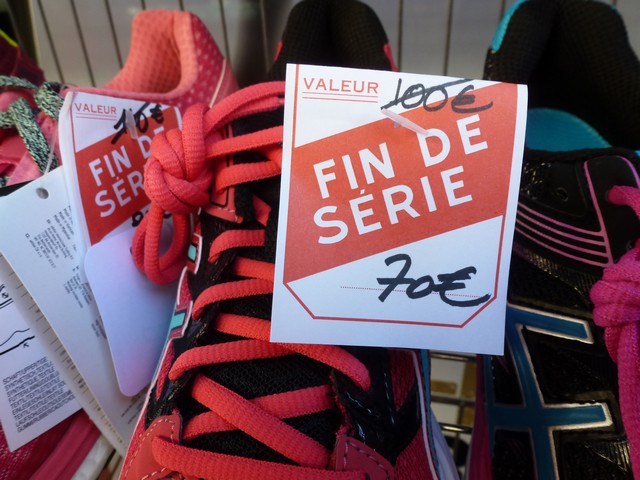 Ma grande sœur veut acheter une nouvelle paire de chaussures de sport. Quel est le montant de la réduction ? Ma grande sœur veut acheter une nouvelle paire de chaussures de sport. Quel est le montant de la réduction ? 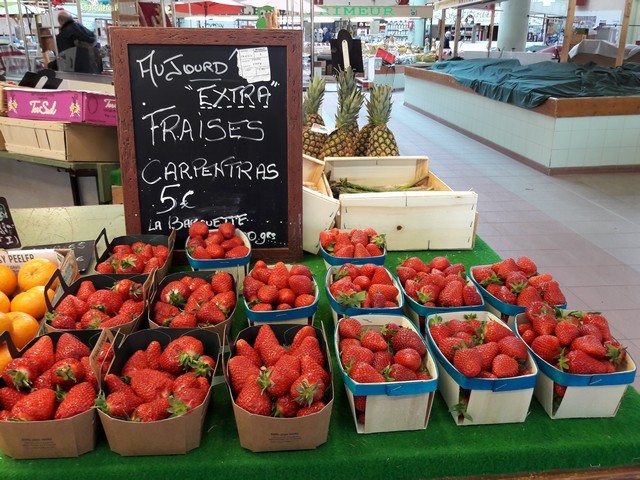 Je dois acheter 5 barquettes de fraises pour préparer une tarte aux fraises. Combien cela va-t-il me coûter ?Je dois acheter 5 barquettes de fraises pour préparer une tarte aux fraises. Combien cela va-t-il me coûter ?Photo-problème3Photo-problème4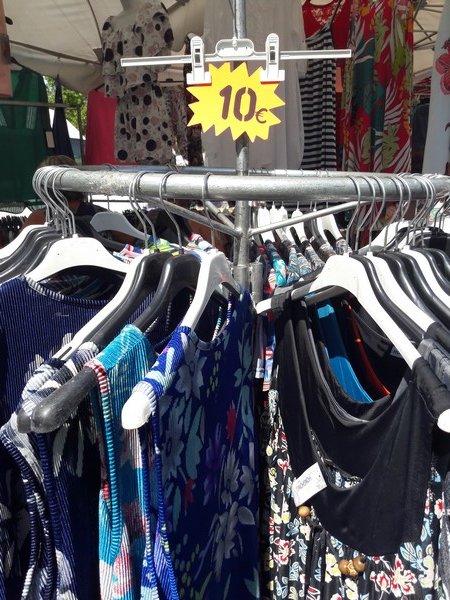 Ma grand-mère achète 4 tee-shirts sur le marché. Combien cela va-t-il lui coûter ? Ma grand-mère achète 4 tee-shirts sur le marché. Combien cela va-t-il lui coûter ? 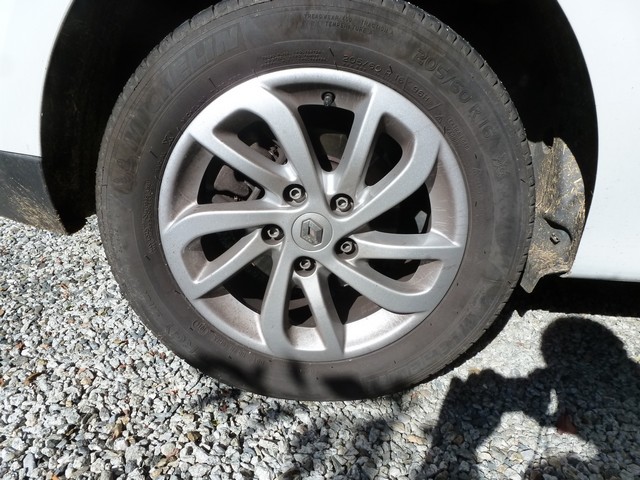 Le mécanicien doit dévisser tous les boulons pour changer les 4 pneus de la voiture. Combien de boulons va-t-il devoir dévisser ? Le mécanicien doit dévisser tous les boulons pour changer les 4 pneus de la voiture. Combien de boulons va-t-il devoir dévisser ? Photo-problème5Photo-problème6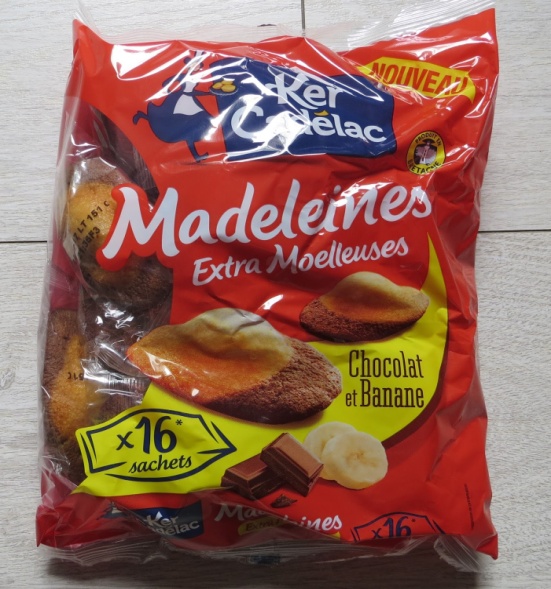 Mamie partage le paquet de madeleines entre ses 4 petits-enfants. Combien de madeleines auront-ils chacun ? Mamie partage le paquet de madeleines entre ses 4 petits-enfants. Combien de madeleines auront-ils chacun ? 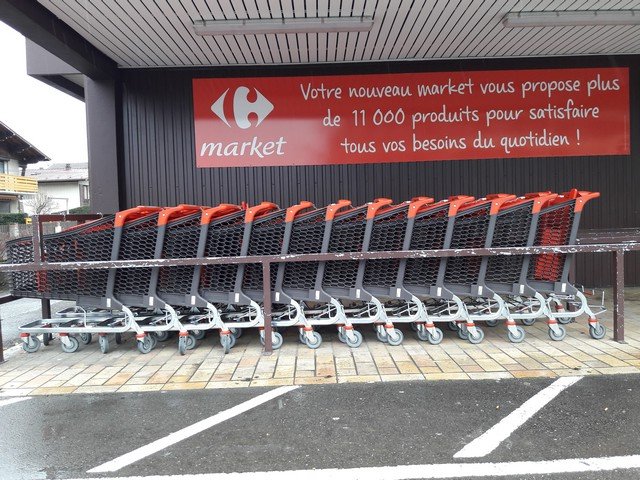 A l’ouverture du supermarché, 5 clients viennent emprunter un caddie. Combien y avait-t-il de caddies avant l’arrivée des clients ?  A l’ouverture du supermarché, 5 clients viennent emprunter un caddie. Combien y avait-t-il de caddies avant l’arrivée des clients ?  Photo-problème7Photo-problème8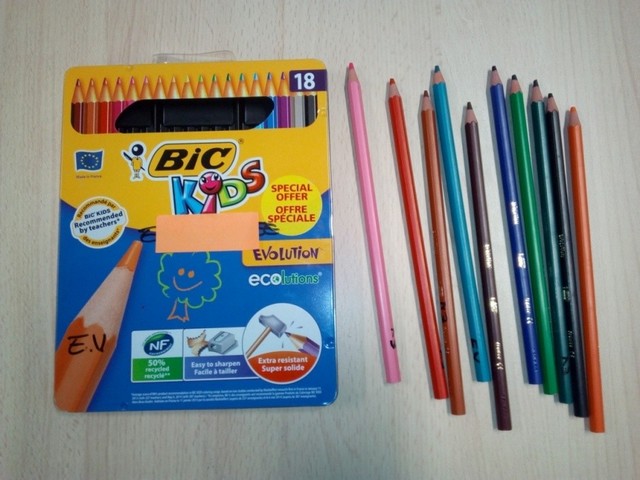 Amélie sort tous les crayons de couleurs de sa boîte mais il en manque. Combien de crayons de couleurs a-t-elle perdu ? Amélie sort tous les crayons de couleurs de sa boîte mais il en manque. Combien de crayons de couleurs a-t-elle perdu ? 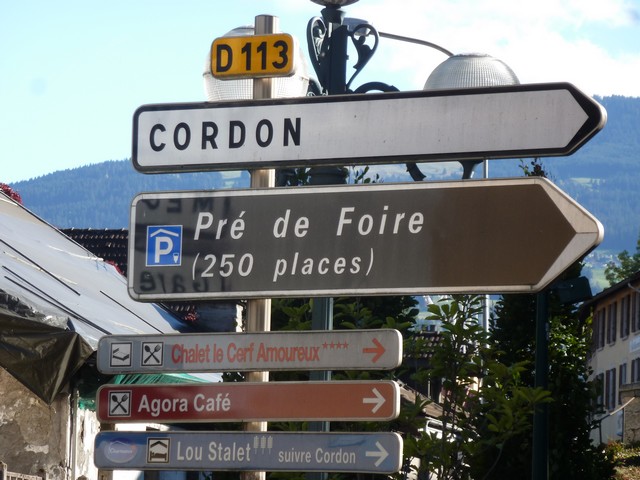 Sur le parking du Pré de Foire il y a actuellement 180 voitures. Combien reste-t-il de places disponibles ? Sur le parking du Pré de Foire il y a actuellement 180 voitures. Combien reste-t-il de places disponibles ? Photo-problème9Photo-problème10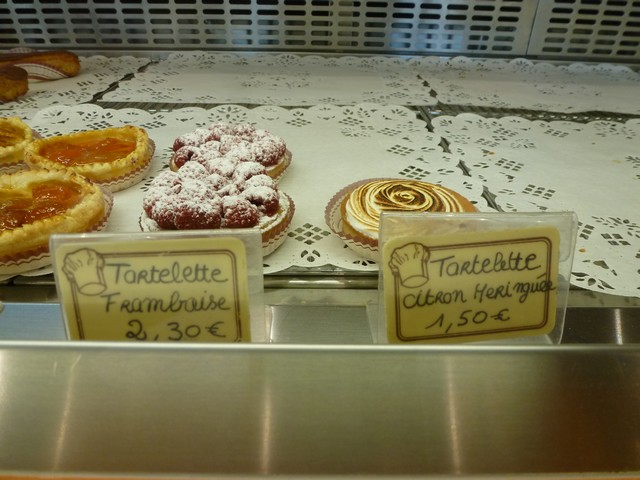 A l’ouverture de la boulangerie, il y avait 5 tartelettes aux framboises et 6 tartelettes au citron. Combien de tartelettes ont été vendues ?A l’ouverture de la boulangerie, il y avait 5 tartelettes aux framboises et 6 tartelettes au citron. Combien de tartelettes ont été vendues ?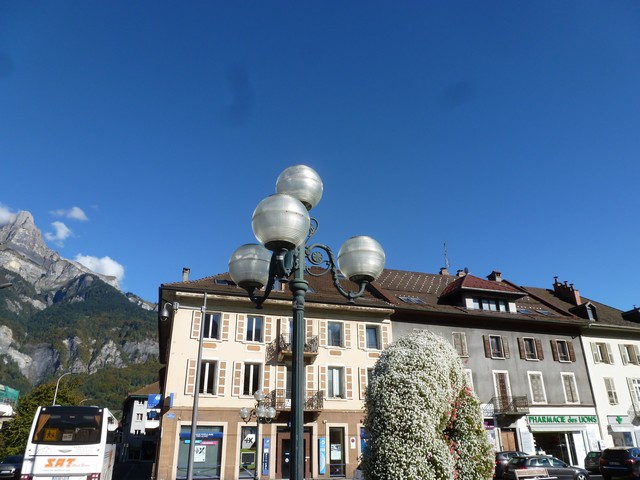 Le maire de la ville veut installer 15 nouveaux lampadaires comme celui-ci. Combien d’ampoules va-t-il devoir acheter ? Le maire de la ville veut installer 15 nouveaux lampadaires comme celui-ci. Combien d’ampoules va-t-il devoir acheter ? Photo-problème11Photo-problème12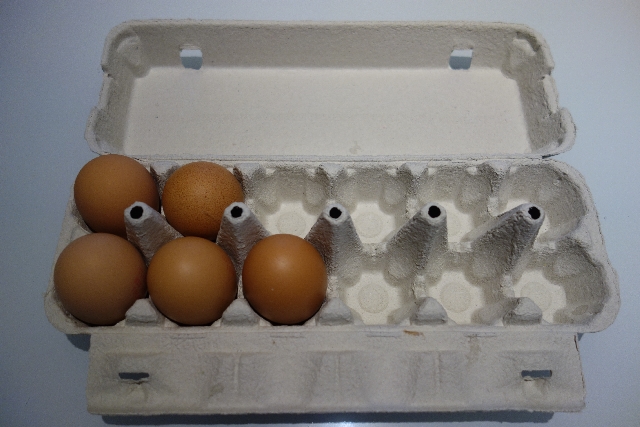 Je viens de prendre 4 œufs dans la boîte pour faire un gâteau. Combien d’œufs y avait-il d’œufs dans la boîte avant que je fasse mon gâteau ? Je viens de prendre 4 œufs dans la boîte pour faire un gâteau. Combien d’œufs y avait-il d’œufs dans la boîte avant que je fasse mon gâteau ? 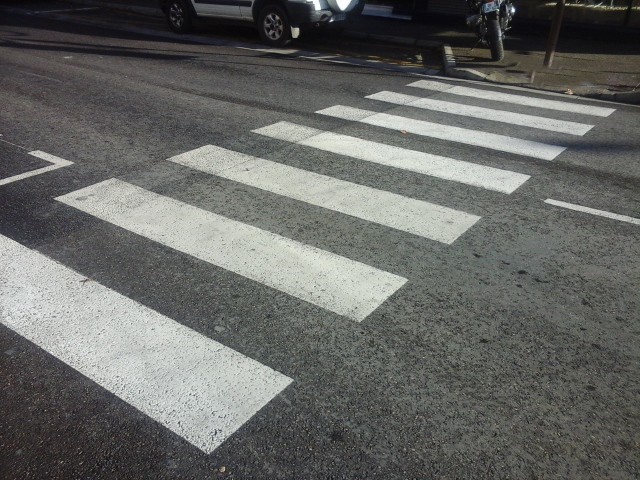 Les agents municipaux doivent tracer 3 nouveaux passages piétons comme celui-ci. Combien faudra-t-il tracer de bandes ? Les agents municipaux doivent tracer 3 nouveaux passages piétons comme celui-ci. Combien faudra-t-il tracer de bandes ? Photo-problème13Photo-problème14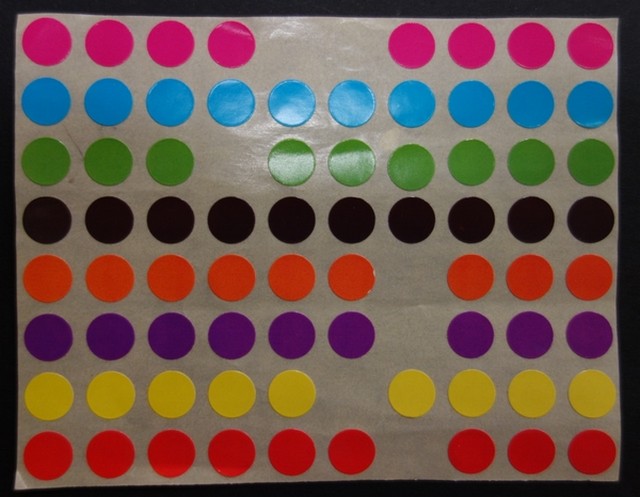 Voici une feuille de gommettes tirée d’un paquet de gommettes. Combien y avait-il de gommettes avant qu’on en enlève ?Voici une feuille de gommettes tirée d’un paquet de gommettes. Combien y avait-il de gommettes avant qu’on en enlève ?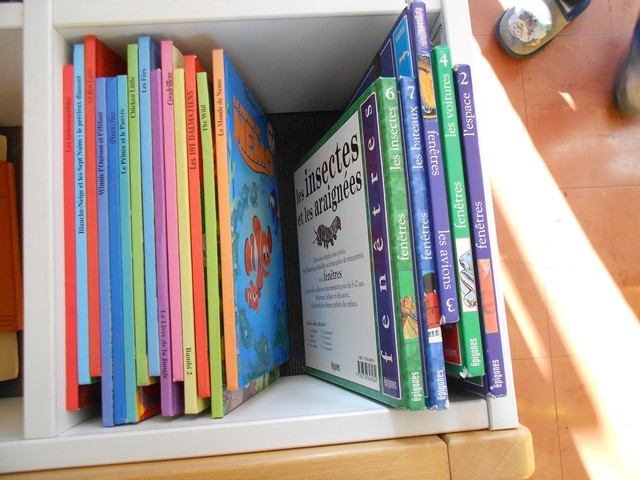 La maitresse a acheté de nouveaux livres, si elle range 12 livres dans cette bibliothèque. Combien y aura-t-il de livres ? La maitresse a acheté de nouveaux livres, si elle range 12 livres dans cette bibliothèque. Combien y aura-t-il de livres ? Photo-problème15Photo-problème16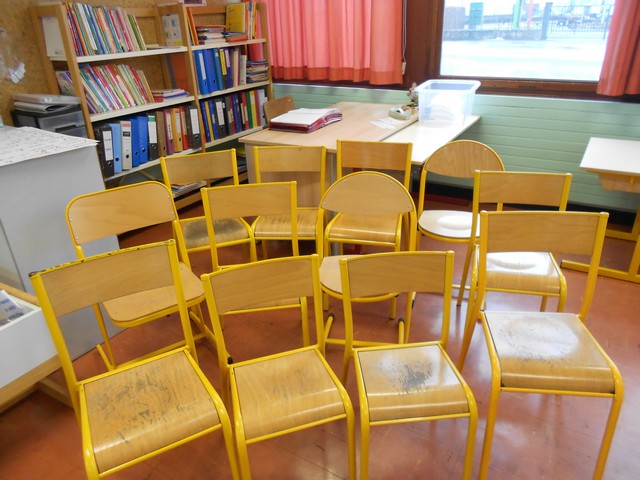 La maitresse a 25 élèves dans sa classe. Combien doit-elle rajouter de chaises pour que tous les élèves puissent s’assoir ? La maitresse a 25 élèves dans sa classe. Combien doit-elle rajouter de chaises pour que tous les élèves puissent s’assoir ? Chaque matin je me prépare un verre de jus d’orange, voici les restes des oranges que j’ai utilisées. Combien d’oranges vais-je devoir acheter pour une semaine ?  Chaque matin je me prépare un verre de jus d’orange, voici les restes des oranges que j’ai utilisées. Combien d’oranges vais-je devoir acheter pour une semaine ?  Photo-problème17Photo-problème18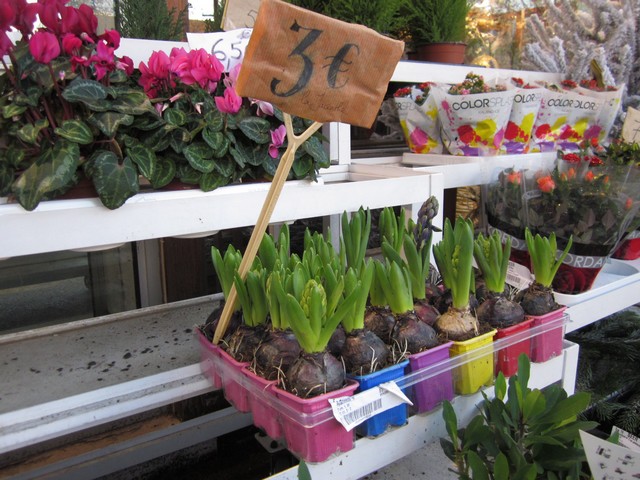 Le fleuriste a vendu 10 bulbes roses et 6 bulbes jaunes aujourd’hui. Combien d’argent a-t-il gagné ? Le fleuriste a vendu 10 bulbes roses et 6 bulbes jaunes aujourd’hui. Combien d’argent a-t-il gagné ? 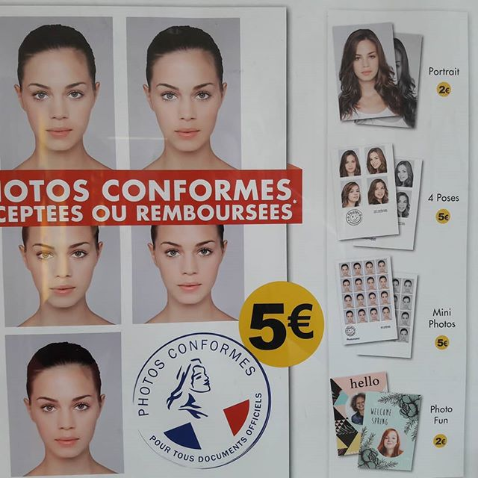 Je dois faire des photos d’identité, je choisis de faire 2 formules « mini photos ». Combien cela va-t-il me faire des photos en tout ? Je dois faire des photos d’identité, je choisis de faire 2 formules « mini photos ». Combien cela va-t-il me faire des photos en tout ? Photo-problème19Photo-problème20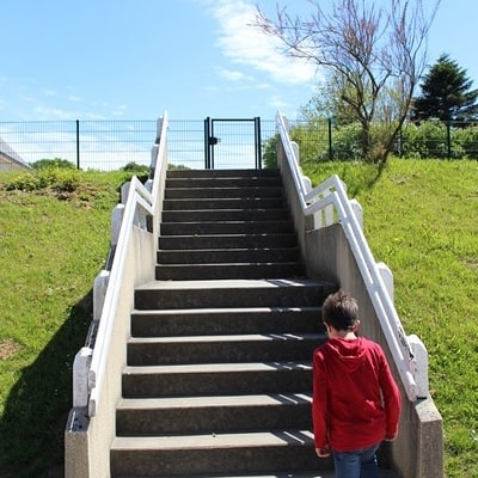 J’ai déjà monté 27 marches de cet escalier pour aller au stade. Combien de marches contient cet escalier ?J’ai déjà monté 27 marches de cet escalier pour aller au stade. Combien de marches contient cet escalier ?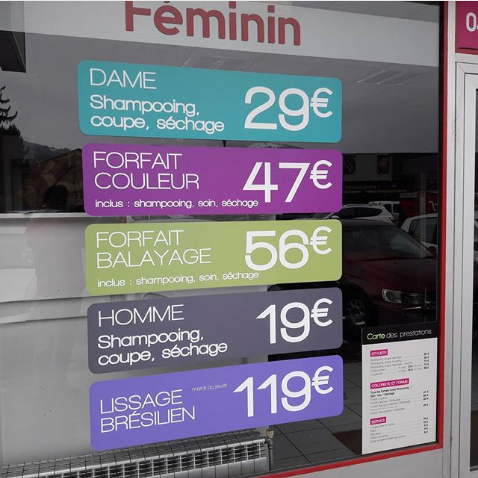 Ce matin le coiffeur s’est occupé de 2 dames et 1 homme. Combien d’argent a-t-il gagné ? Ce matin le coiffeur s’est occupé de 2 dames et 1 homme. Combien d’argent a-t-il gagné ? 